Adresse Campus Saint-Jérôme : 52 Avenue Escadrille Normandie Niemen - 13013 MarseilleEntrée en face du restaurant universitaire Saint-Jérôme.Transports en communs : Arrêt St-Jérôme Faculté (Bus 32 ou B3A)Informations pratiques : la cafétéria et le restaurant universitaires seront fermés. Pensez à prévoir votre déjeuner.Il ne vous sera pas possible de vous garer à l’intérieur du site.Plan du campus de St-Jérôme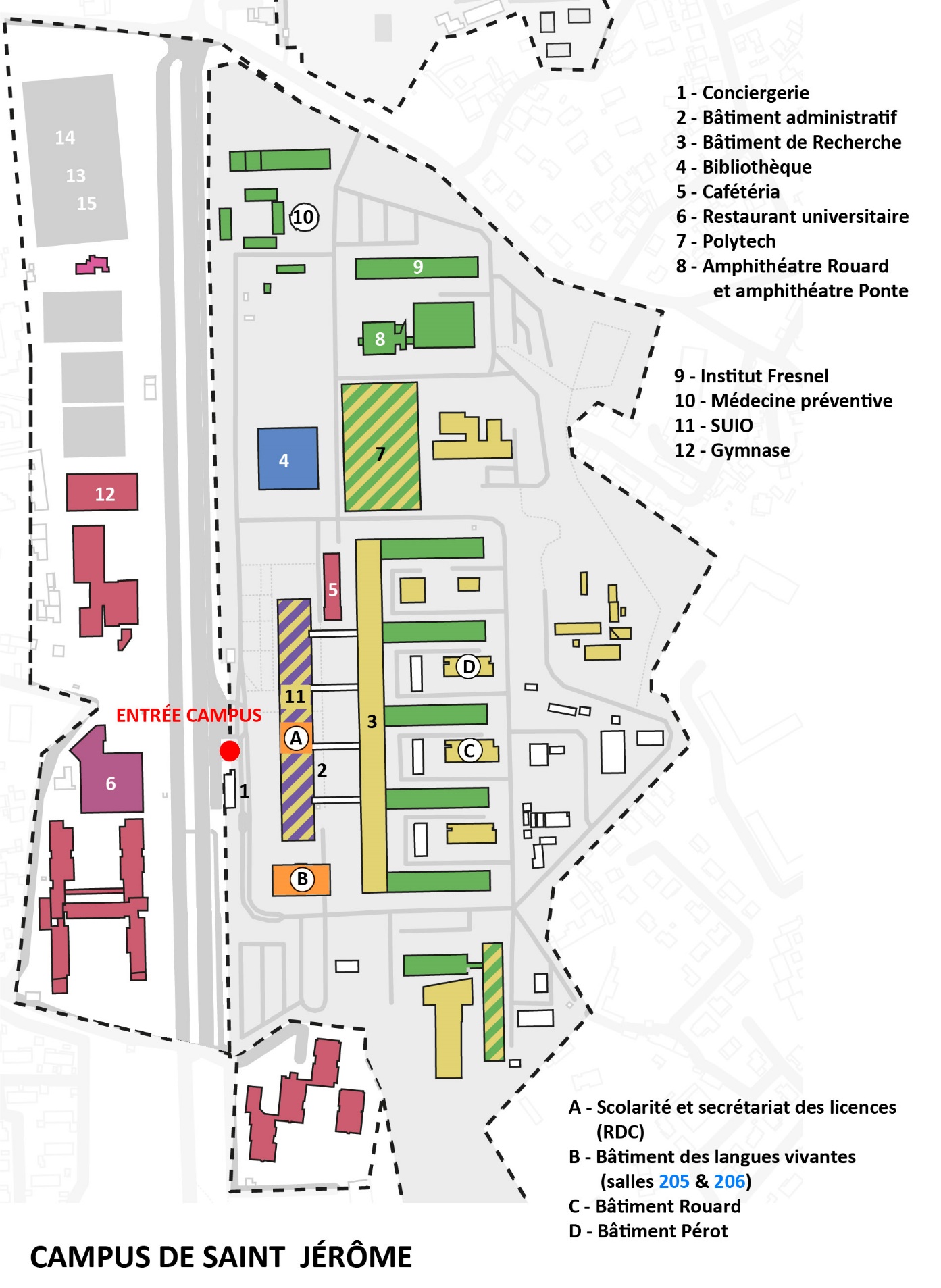 DatePublic concernéHoraireThèmeModalitéJeudi 24 août 2023Stagiaires :
• Professeurs 1er degré et 2nd degré
• Psychologues EN
• CPE9h-12hAccueil institutionnel par Monsieur le Recteur, DASENs, SG, DRRH EAFC, Inspé, DistancielDiffusion en synchrone avec possibilité de visionner en asynchrone + temps d’échange (live-chat)Vendredi 25 août 2023 Stagiaires 2nd degré (professeurs et CPE)9h-16h30« Construire un cadre éducatif propice aux apprentissages » Formation transversale stagiairesPrésentiel Campus St Jérôme - MarseilleLundi 28 août 2023 Stagiaires 2nd degré (professeurs et CPE)9h-16h30Formation disciplinaire stagiaires + rencontre tuteurs de 13h30 à 16h30Présentiel Campus St Jérôme - MarseilleMardi 29 août 2023 Stagiaires 2nd degré (professeurs et CPE)9h-16h30Formation disciplinaire stagiaires Présentiel Campus St Jérôme - MarseilleVendredi 1er septembre 2023Stagiaires :
• Professeurs 1er degré et 2nd degré
• CPEJournée de pré-rentréeEtablissement d’affectation